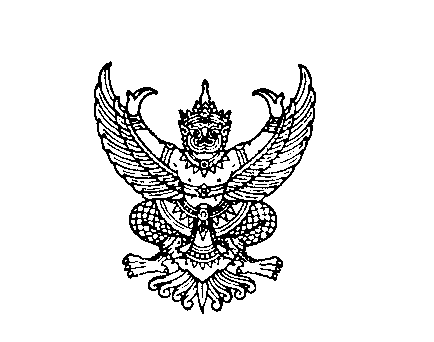 ที่ มท ๐๘๑๘.2/ว                                                                                        กรมส่งเสริมการปกครองท้องถิ่น                                                                                                                                           ถนนราชสีมา เขตดุสิต กทม. 10300					                 มิถุนายน ๒๕๖3เรื่อง  การสำรวจข้อมูลการตั้งงบประมาณรายจ่ายประจำปี พ.ศ. 2563 ตามข้อบัญญัติ/เทศบัญญัติ เพื่อเป็นค่าใช้จ่าย         ในการดำเนินการเลือกตั้งสมาชิกสภาท้องถิ่นหรือผู้บริหารท้องถิ่นขององค์กรปกครองส่วนท้องถิ่น      เรียน  ผู้ว่าราชการจังหวัด อ้างถึง หนังสือกรมส่งเสริมการปกครองท้องถิ่น ด่วนที่สุด ที่ มท 0818.2/ว 1530 ลงวันที่ 26 พฤษภาคม 2563สิ่งที่ส่งมาด้วย  แบบรายงานผลที่องค์กรปกครองส่วนท้องถิ่นบักทึกข้อมูลงบประมาณเพื่อเป็นค่าใช้จ่ายสำหรับการเลือกตั้งสมาชิกสภาท้องถิ่นหรือผู้บริหารท้องถิ่น (QD CODE) จำนวน 1 ชุดตามที่กรมส่งเสริมการปกครองท้องถิ่นมีหนังสือ ด่วนที่สุด ที่ มท 0818.2/ว 1530 ลงวันที่    26 พฤษภาคม 2563 แจ้งผู้ว่าราชการจังหวัด ทุกจังหวัด ดำเนินการแจ้งองค์กรปกครองส่วนท้องถิ่นรายงานข้อมูลงบประมาณรายจ่ายประจำปี พ.ศ. 2563 ตามข้อบัญญัติ/เทศบัญญัติที่ใช้เป็นค่าใช้จ่ายในการดำเนินการเลือกตั้งสมาชิกสภาท้องถิ่นหรือผู้บริหารท้องถิ่นขององค์กรปกครองส่วนท้องถิ่น ตามแบบสำรวจงบประมาณค่าใช้จ่ายสำหรับการเลือกตั้งสมาชิกสภาท้องถิ่นหรือผู้บริหารท้องถิ่น โดยสแกน QR CODE และขอให้จังหวัดรวบรวมและตรวจสอบข้อมูล พร้อมทั้งรายงานข้อมูลฯ ให้กรมส่งเสริมการปกครองท้องถิ่นทราบ ภายในวันศุกร์ที่ 5 มิถุนายน 2563 นั้นกรมส่งเสริมการปกครองท้องถิ่นเรียนว่าได้ตรวจสอบข้อมูล ณ วันที่ 10 มิถุนายน 2563      ปรากฏว่า มีจังหวัดที่มีหนังสือรายงานข้อมูลให้กรมส่งเสริมการปกครองท้องถิ่นทราบแล้ว แต่ยังมีองค์กรปกครอง     ส่วนท้องถิ่นที่บันทึกข้อมูลแบบสำรวจฯ QR CODE ไม่ครบถ้วน ประกอบกับมีจังหวัดยังไม่ได้มีหนังสือรายงาน           ให้กรมส่งเสริมการปกครองท้องถิ่นทราบ ดังนั้น เพื่อเป็นการเตรียมความพร้อมของงบประมาณสำหรับการเลือกตั้งสมาชิกสภาท้องถิ่นหรือผู้บริหารท้องถิ่นเป็นไปด้วยความเรียบร้อย จึงขอให้จังหวัดดำเนินการ ดังนี้1. จังหวัดที่มีหนังสือรายงานกรมส่งเสริมการปกครองท้องถิ่นทราบแล้ว แต่ยังมีองค์กรปกครองส่วนท้องถิ่นที่บันทึกข้อมูลแบบสำรวจฯ QR CODE ไม่ครบถ้วน ให้ตรวจสอบข้อมูลว่าองค์กรปกครองส่วนท้องถิ่นบันทึกข้อมูลฯ ถูกต้อง ครบถ้วน หรือไม่ ตามแบบรายงานผลที่องค์กรปกครองส่วนท้องถิ่นบักทึกข้อมูลงบประมาณฯ หากตรวจสอบแล้วพบว่ายังไม่ถูกต้อง ครบถ้วน ขอให้แจ้งองค์กรปกครองส่วนท้องถิ่นดำเนินการบันทึกข้อมูลลงในแบบสำรวจงบประมาณค่าใช้จ่ายสำหรับการเลือกตั้งสมาชิกสภาท้องถิ่นหรือผู้บริหารท้องถิ่น (QR CODE) 2. จังหวัดที่ยังไม่ได้มีหนังสือรายงานกรมส่งเสริมการปกครองท้องถิ่นทราบ ขอให้ตรวจสอบ    การบันทึกข้อมูลขององค์กรปกครองส่วนท้องถิ่นตามแบบรายงานผลที่องค์กรปกครองส่วนท้องถิ่นบันทึกข้อมูลงบประมาณฯ หากตรวจสอบแล้วพบว่ามีองค์กรปกครองส่วนท้องถิ่นยังไม่ได้บันทึกข้อมูลฯ ขอให้เร่งรัดองค์กรปกครองส่วนท้องถิ่นดำเนินการบันทึกข้อมูลงในแบบสำรวจงบประมาณค่าใช้จ่ายสำหรับการเลือกตั้งสมาชิกสภาท้องถิ่นหรือผู้บริหารท้องถิ่น (QR CODE) ให้ถูกต้อง ครบถ้วนทุกแห่ง/3. สำนักงาน ...-2-ทั้งนี้ ให้จังหวัดตรวจสอบและรายงานผลการดำเนินการ ตามข้อ 1 และข้อ 2 ให้กรมส่งเสริมการปกครองท้องถิ่นทราบภายในวันอังคารที่ 16 มิถุนายน 2563รายละเอียดปรากฏตามสิ่งที่ส่งมาด้วย จึงเรียนมาเพื่อโปรดพิจารณา         ขอแสดงความนับถือ                          กองการเลือกตั้งท้องถิ่น					โทร ๐-๒๒๔๑-๙๐๐๐ ต่อ ๒๓๗2-๓โทรสาร 0-2241-7223 	           ผู้ประสานงานกองการเลือกตั้งท้องถิ่น นายสุรัตน์ นุชอุทัย โทร ๐9-4864-3113 Email : suratnuch@gmail.com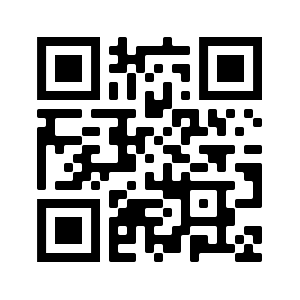 